Publicado en Madrid el 09/01/2020 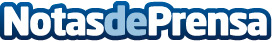 "Reflexiones de una calabaza", el lado divertido y dramático de Álex BareaDe youtuber a escritor en un derroche de ironía, humor y sarcasmoDatos de contacto:Almudena Sánchez Camacho911 90 39 68Nota de prensa publicada en: https://www.notasdeprensa.es/reflexiones-de-una-calabaza-el-lado-divertido Categorias: Nacional Literatura http://www.notasdeprensa.es